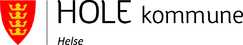 Samtykkeskjema ved utdeling av jodtabletter ved en atomhendelseJodtabletter er lagret sentralt i kommunen. Ved en atomhendelse kan det bli aktuelt å dele ut jodtabletter til barna/elevene der de oppholder seg på dagtid, etter anbefaling fra Kriseutvalget for  atomberedskap. Man skal ikke ta jodtabletter hvis man har:Betennelse i skjoldbruskkjertelen eller forstyrrelser i skjoldbruskkjertelfunksjonen Dermatitis herpetiformis (Duhrings sykdom)  Kjent allergi mot jod eller innholdsstoffene i jodtabletteneFor barn og elever under 16 år må foresatte bekrefte at personale ved barnehagen/ skolen/ institusjonen kan dele ut jodtabletter. Når eleven har fylt 16 år bestemmer og samtykker de selv.Hensyn og vurderinger for foresatte (se informasjonsskriv om Atomberedskap og utdeling av jodtabletter og pakningsvedlegget):1. Har barnet allergi mot jod eller innholdsstoffene i jodtabletter?2. Har barnet kjent sykdom i skjoldbruskkjertelen? SAMTYKKERVi/jeg samtykker til at _________________________________________________(barnets/elevens navn) i avdeling/klasse/institusjon __________________________________kan motta jodtabletter fra barnehagens/skolens/institusjonens personale dersom det oppstår en hendelse hvor man kan bli utsatt for radioaktivt nedfall. Samtykket gjelder fram til barnet/eleven fyller 16 år. Det er mitt ansvar som foresatt å opplyse om det tilstøter sykdommer slik at barnet/eleven likevel ikke kan få jodtabletter. SAMTYKKER IKKEVi/jeg samtykker ikke til at_________________________________(barnets/elevens navn) i avdeling/klasse/institusjon ________________________________ kan motta jodtabletter fra barnehagens/skolens/institusjonens personale dersom det oppstår en hendelse hvor man kan bli utsatt for radioaktivt nedfall. __________________________________________________________________________________Foreldre/foresatte og dato					Elever (over 16 år) og datoVedlegg til samtykkePresisering vedrørende jodtabletter for personer med stoffskifte-sykdom eller dermatitis herpetiformis. Utarbeidet i samarbeid mellom Nasjonal behandlingstjeneste for CBRNE-medisin, Norsk endokrinologisk forening og Norsk barnelegeforening. Siste oppdatering 10.03.22. Inntak av jod i tablettform vil blokkere opptaket av radioaktivt jod etter en atomhendelse. Dette vil hos barn og unge redusere risikoen for kreft i skjoldbruskkjertelen. Dersom innbyggere i Norge utsettes for radioaktivt nedfall etter en atomhendelse, vil Kriseutvalget for atomberedskap (KUA) eller Direktoratet for strålevern og atomsikkerhet (DSA) gi råd om at barn < 18 år, gravide og ammende skal ta jodtabletter for å blokkere opptaket av radioaktivt jod. I helt spesielle tilfeller vil myndighetene også anbefale jodtabletter til voksne mellom 18 og 40 år. Vi anbefaler at jodtabletter også inntas av personer med stoffskiftesykdom dersom DSA gir råd om jodtabletter til befolkningen. For de aller fleste vil det ikke medføre betydningsfulle endringer i stoffskiftet, men noen få vil i en periode få enten for lavt eller for høyt stoffskifte. For å fange opp dette, bør man ta en blodprøve og måle TSH og fritt T4 hos behandlende lege (fastlege eller sykehuspoliklinikk som følger opp stoffskiftesykdommen) 6–12 uker etter inntaket. Personer med stoffskiftesykdommer kan ta flere doser jod hvis dette blir anbefalt til befolkningen etter en atomhendelse. En spesiell hudsykdom kalt dermatitis herpetiformis (Duhrings sykdom) kan få et oppbluss etter inntak av jodtabletter. Vi anbefaler likevel at både barn og voksne med denne sykdommen som hovedregel tar jodtabletter når det blir anbefalt. Hvis de får en forverrelse av sykdommen etter inntaket, bør de bestille time til kontroll og justering av behandling. Som hovedregel skal personer med stoffskiftesykdommer også ta jodtablett ved atomhendelser, dersom dette rådet blir gitt til befolkningen fra myndighetene.Det anbefales at personer med stoffskiftesykdommer kontrollerer sine stoffskifteprøver hos sin behandlende lege 6-12 uker etter inntak av jodtablett. For gravide kvinner med stoffskiftesykdom, anbefales jodtabletter ved atomhendelser, men stoffskiftet må deretter følges i svangerskapet, første gang etter 2 uker